Form I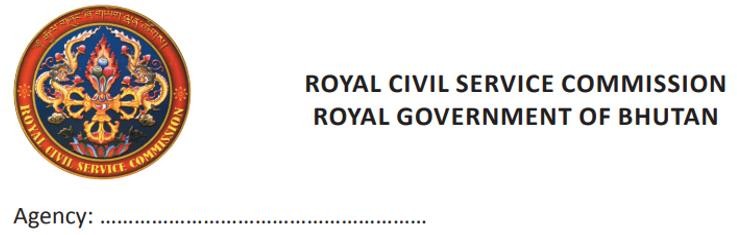 File No………………………………………Travel Order                                  Date:As per the decision of the HRC/Undersigned vide Note sheet No	dated………………………..………, the following official(s) is/are hereby relieved from his/her office duty as detailed below;Purpose of Travel:…………………………………………………..…………………………..Duration: From………………………………...To…………………………………………………………………Place(s) of Visit:……………………………………………………...…………………………..Mode of Travel: Pool Vehicle	     Private Car	     Bus	   Taxi	  Air     Train        FootFunding Source(s): ………………………………………………………………………………The official (s) is/are instructed to claim the travel entitlements strictly as per this order in accordance to the prevailing travel rules.Name, Sign & SealHead of Budgetary Body/Agency/Controlling OfficerCopy to:Controlling Officer of the Individual.Individual Concerned.Sl. No.Name of OfficialDesignationPosition LevelRemarks